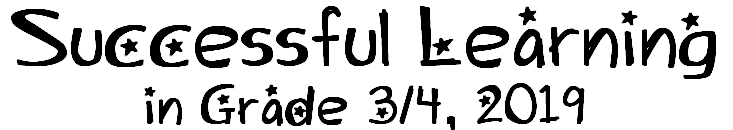 MargD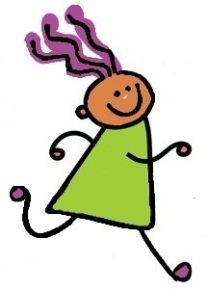 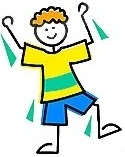 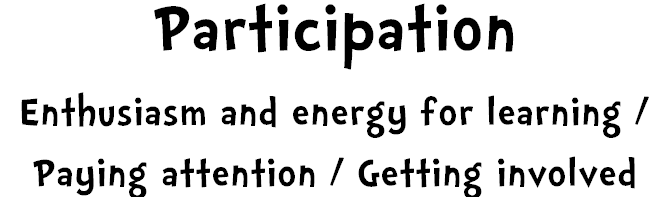 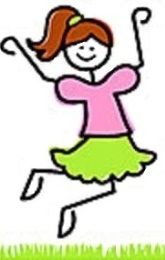 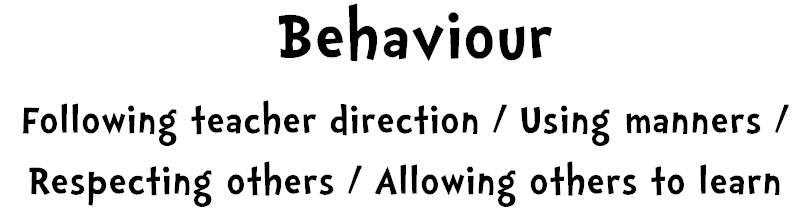 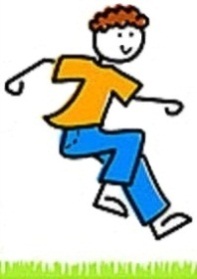 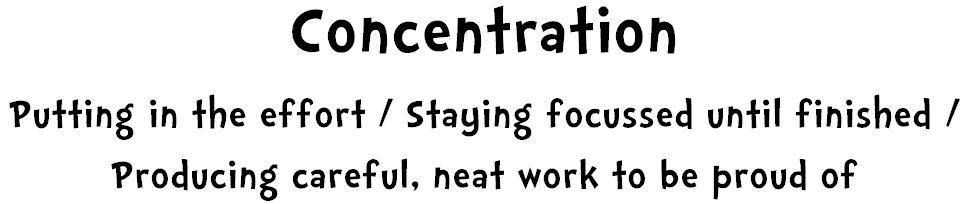 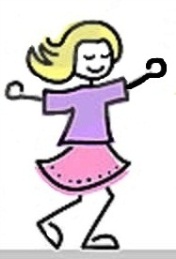 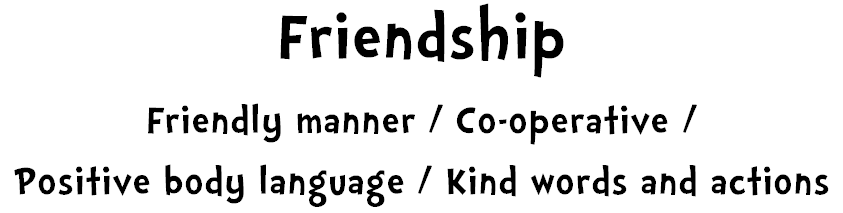 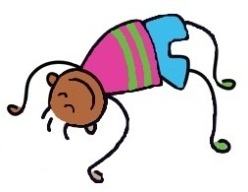 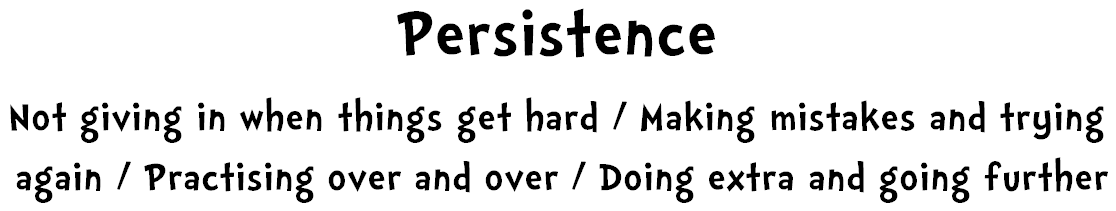 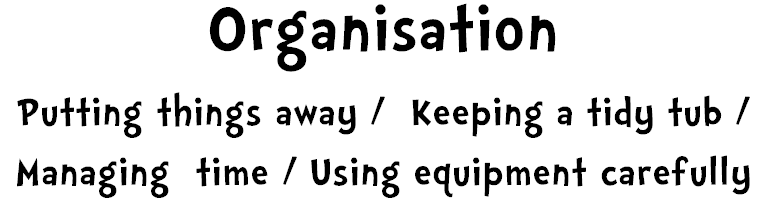 